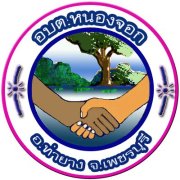 ประกาศประชาสัมพันธ์           ตามที่องค์การบริหารส่วนตำบลหนองจอก  ได้ประชาสัมพันธ์การจัดทำร่างข้อบัญญัติองค์การบริหารส่วนตำบลหนองจอก แห่งพระราชบัญญัติการสาธารณสุข พ.ศ.2535 จำนวน ๒ เรื่อง  ดังนี้  
                      ๑.  เรื่อง  การควบคุมเลี้ยงสัตว์และปล่อยสัตว์  
                      ๒. เรื่อง การควบคุมการเลี้ยงหรือปล่อยสุนัข  และแมว
ประจำปี พ.ศ.๒๕๖๒   ไปแล้วนั้น
                    องค์การบริหารส่วนตำบลหนองจอก   ขอเชิญชวนผู้นำชุมชน  ผู้มีส่วนได้ส่วนเสีย และประชาชนเข้าร่วมประชาพิจารณ์แสดงความคิดเห็นเสนอแนะเกี่ยวกับการดำเนินการออกข้อบัญญัติดังกล่าว  ในวันพฤหัสบดีที่ ๑๗ ตุลาคม ๒๕๖๒ เวลา ๑๓.๓๐ น.ณ ห้องประชุมสภาองค์การบริหารส่วนตำบลหนองจอก  อำเภอท่ายางจังหวัดเพชรบุรี		        จึงประกาศประชาสัมพันธ์ให้รับทราบโดยทั่วกัน								คณะกรรมการพิจารณาจัดทำข้อบัญญัติ
								   องค์การบริหารส่วนตำบลหนองจอก
                                                                                         ๒๓  กันยายน   พ.ศ.๒๕๖๒